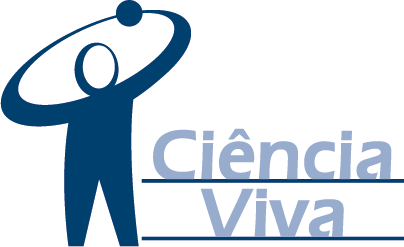 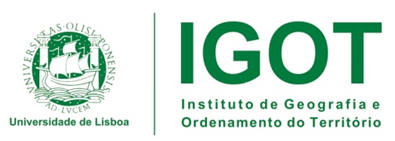 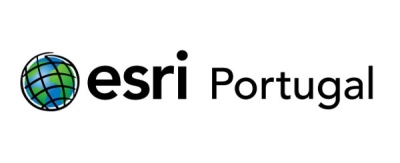 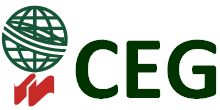 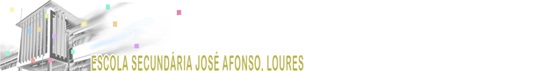 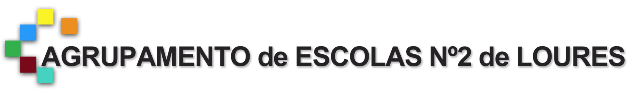 BEM-VINDO A BUCELAS!(OU NÃO)!Memória DescritivaNo âmbito da disciplina de Geografia A, e com o apoio do projeto “Nós Propomos”, realizámos um trabalho sobre os problemas urbanos de uma região à nossa escolha. Constituímos um grupo do qual faz parte: Catarina Nunes, nº6; Inês Roque, nº15; Inês Baptista, nº16; Mariana Nunes, nº19; Susana Taveira, nº27 da turma 11º3H da escola Secundária de José Afonso Loures.A região que nós escolhemos foi Bucelas, uma freguesia, do concelho de Loures com 4663 habitantes, e com 33,97 km² de área, e que pertence à área metropolitana de Lisboa.Para descobrir os problemas urbanos presentes em Bucelas nós decidimos realizar um inquérito com cerca de treze perguntas para tentarmos perceber onde se encontrava o problema urbano, e mais tarde podermos ajudar a solucioná-lo. Este inquérito foi realizado com uma amostra de sessenta pessoas e aplicado à população de Bucelas.Após termos analisado os inquéritos, descobrimos que uma das situações que afeta a população da região é a existência de uma estrada sem via pedonal entre Bucelas e Bemposta, na qual a população se desloca diariamente a pé num percurso de 1,2 km e sem proteção para os peões. A maioria da população prefere deslocar-se a pé devido aos elevados custos dos transportes em tão pouca distância (o bilhete de autocarro custa 1,10€). É essencial a deslocação da população para Bucelas, devido ao comércio e serviços que esta disponibiliza para a população de Bemposta, já que esta se localiza na área de influência.Perante este problema nós propomos a construção de um passeio público entre as duas localidades, Bucelas e Bemposta. Os procedimentos que fizemos para a realização deste projeto foram:Obter para a estrada nº115 entre Bemposta e Bucelas, um orçamento para um passeio com 1,2km de comprimento e 90cm de largura, junto de um dos vários calceteiros da Freguesia de Fanhões, localidade também ela do concelho de Loures;Obtivemos um orçamento de 12.960€, com material e mão-de-obra incluída; Seguidamente, contactar a conservatória do registo civil para obter:a planta do(s) do terreno(os) adjacente(s) ao passeio a construir e identificar o(s) proprietário(s);a autorização destes para a cedência do espaço de 90cm da sua propriedade para, a bem da comunidade, a construção do passeio público; Apresentar à Câmara Municipal de Loures e à Junta de Freguesia de Bucelas o nosso projeto.Não esperávamos que um dos problemas da região de Bucelas fosse este, pelo que foi interessante observar as respostas dadas nos inquéritos.Faltou neste trabalho, concretizar os dois últimos pontos acima referidos. Como pretendemos contribuir para a solução do problema, propomo-nos providenciar junto das entidades citadas a possibilidade da sua execução. 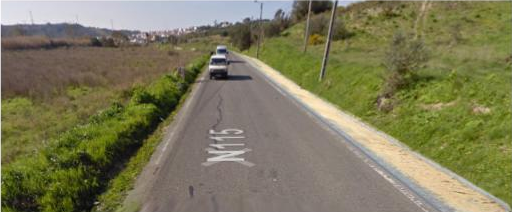 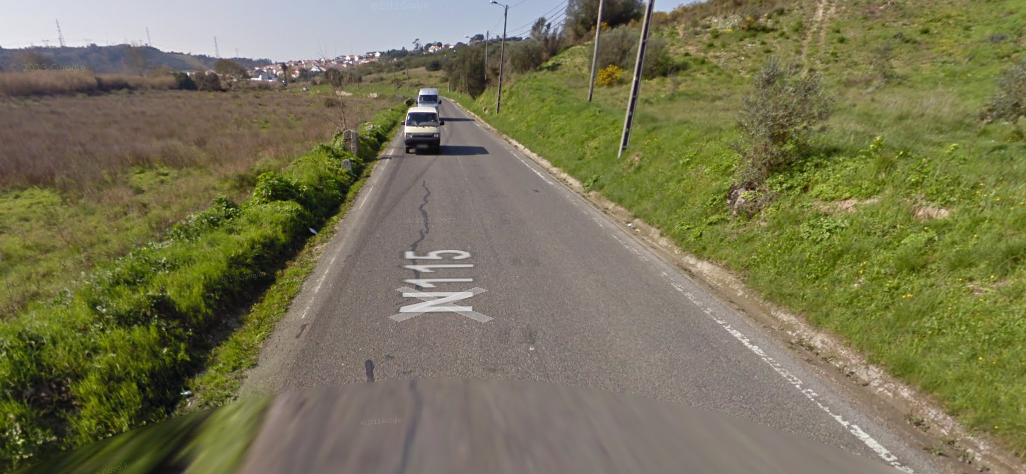 